CURRICULUM VITAE                   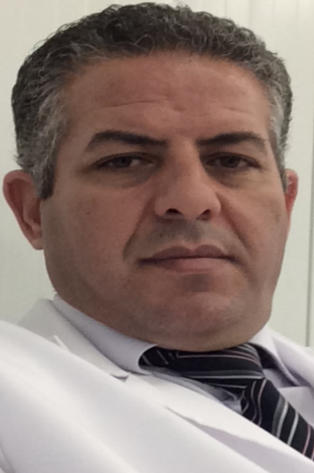 2021Mr. Abdulbari Otman Almadany     MBBCH , MD. Emergency Medicine ConsultantPersonal information:Name: Abdulbari Otman AlmadanyDate of birth: November 15-1969 Misurata - libyaMarital status : marriedE-mail: almadany6969@yahoo.comabdulbari6942@gmail.comEducation:                        Secondary school:1987 misurata libyaProfessional:MBBCH Jan 1995 Alfatah University-Tripoli-LibyaPost graduate:Llibyan board of Emergency Medicine in march 2013 Courses of ATLS in April 2010, 2013, 2016 Courses of ACLS in April 2010, 2013, 2016Present post : Head of ICU unit of Misurata Cancer Center.   Consultant in Emergency Medicine,    Member of Teaching Staff in the Misurata Medical University.previous posts held:june 1996 MOPD Misurata Central Hospitaljune 1997 registrar Medical department Misurata Central Hospitaljanuary 1998 up to 2001 ICU &CCU senior registrar in misurata C,H2001 to 2007 senior registrar in Medical Departmentfrom 2007 up to now head of ICU Department & Consultant in Emergency Medicine in Misurata Cancer CenterWork Experience:General Medical Outpatient clinic.Medical Emergency ICU &CCU management.ICU Trauma management.Ultrasound and FAST scan.Endoscopy unit (upper & lower GIT Endoscopy)Emergency resuscitation Casualty WorkTrauma & ER CasualtyAll types of endotracheal intubations, retrograde, needling and surgical cricothyroidotomy. Central line (subclevian & internal jugular)Pleural & peritoneal aspiration, pericardiocentesis and pacing Chest tube insertion, cricothyroidotomy, Diagnostic peritoneal lavagePort cath. Insertion, intervention radiology (U/S guided biopsy, abscess drainage, liver abscess and pelvic), PTD (percutaneous trans hepatic biliary drainage). (fine needle aspiration-tru cut biopsy -incisional biopsy) Activity: set up and participate in many courses of BASIC LIFE SUPPORT                 and Advanced Cardiac Life Support.Conferences and Researches:    Attends many conferences in Libya and outside as infection control at     ICU, in Tripoly 2014, Ventilator assosciated pneumonia Tripoly 2015.Research & Article: Outcomes and Clinicopathological Features of Advanced Cancer Patients Admitted toIntensive Care Unit with Different Acute Presentation Patterns    Published in International Journal of Current Research in Biosciences and Plant BiologyISSN: 2349-8080 Volume 2 Number 7 (July-2015) pp. 68-78The risk of central venous catheter Line complications in the oncology setting.Premenopausal breast cancer patient in Middle West of Libya: hormonal receptors (ER, PR) and HER2, Ki67 expression as prognostic marker.Under publishingDiffuse large B cell lymphoma, evaluation of response to treatment with R-CHOP.